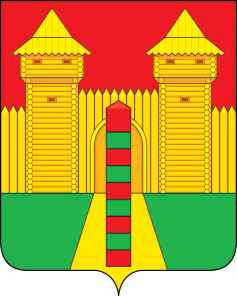 АДМИНИСТРАЦИЯ  МУНИЦИПАЛЬНОГО  ОБРАЗОВАНИЯ«ШУМЯЧСКИЙ  РАЙОН» СМОЛЕНСКОЙ  ОБЛАСТИРАСПОРЯЖЕНИЕот 29.08.2022г. № 192-р         п. ШумячиВ соответствии с Положением о Благодарственном письме Администрации  муниципального образования «Шумячский район» Смоленской области, утвержденным постановлением Администрации муниципального образования «Шумячский район» Смоленской области от 06.07.2010 г. № 102 (в редакции постановления Администрации муниципального образования «Шумячский район» Смоленской области от 30.12.2010 г. № 363), на основании ходатайства  заведующего Муниципальным бюджетным дошкольным образовательным учреждением «Детский сад «Хрусталик» Ю.Н. Гордеевой от 12.08.2022 г. № 21Наградить Благодарственным письмом Администрации муниципального образования «Шумячский район» Смоленской области Фролову Наталью Сергеевну, воспитателя Муниципального бюджетного дошкольного образовательного учреждения «Детский сад «Хрусталик» за внедрение в образовательный и воспитательный процессы новых технологий, форм и методов обучения, обеспечение единства обучения и воспитания.И.п. Главы муниципального образования«Шумячский район» Смоленской области                                     Г.А. Варсанова                                                                             О награждении Благодарственным письмом Администрации муниципального образования «Шумячский район» Смоленской области              Н.С. Фроловой